Supplementary MaterialsSuppl 4. Analysis of changes in predictive accuracy of recurrence prediction model over clinical course. Time-dependent Receiver operating characteristic curve depicting the time-dependent AUC values of the recurrence prediction model in METABRIC HR+HER2- cohort, TCGA HR+HER2- cohort, GSE199135, GSE9195, GSE6532, and GSE21653 are shown. AUC, area under curve; METABRIC, Molecular Taxonomy of Breast Cancer International Consortium; HR+, hormone receptor positive; HER2, human epidermal growth receptor 2; TCGA, The Cancer Genome Atlas.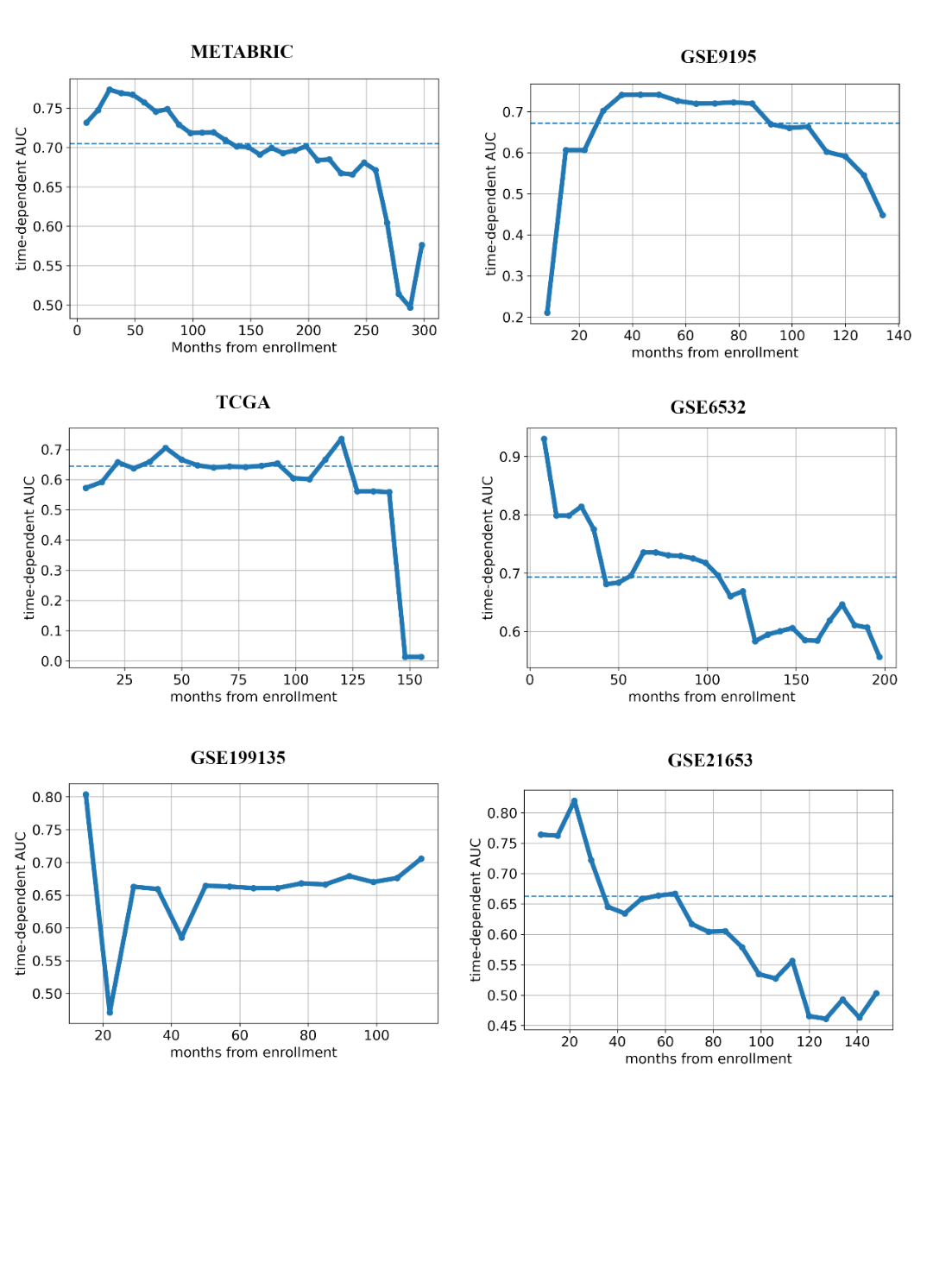 